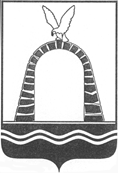 АДМИНИСТРАЦИЯ ГОРОДА БАТАЙСКАПОСТАНОВЛЕНИЕ от 03.12.2020 № 473г. БатайскО внесении изменений в постановление Администрации города Батайскаот 30.01.2020 № 128В соответствии с Федеральным законом от 06.10.2003 № 131-ФЗ «Об общих принципах организации местного самоуправления в Российской Федерации», решением Батайской городской Думы от 25.06.2009 № 343 «О принятии Положения «О порядке установления тарифов на услуги предприятий и учреждений города Батайска, осуществляющих регулируемую деятельность», постановлением Администрации города Батайска от 14.05.2013 № 994 «О ценообразовании платных услуг, оказываемых муниципальными учреждениями здравоохранения города Батайска», руководствуясь Уставом муниципального образования «Город Батайск», Администрация города Батайска постановляет:	1. Внести в постановление Администрации города Батайска от 30.01.2020 № 128 «Об утверждении цен на платные медицинские услуги, оказываемые муниципальным бюджетным учреждением здравоохранения «Стоматологическая поликлиника» города Батайска Ростовской области» изменения согласно приложению к настоящему постановлению.	2. Настоящее постановление вступает в силу со дня опубликования в официальном печатном издании города Батайска.3. Настоящее постановление подлежит включению в регистр муниципальных нормативных правовых актов Ростовской области.4. Контроль за исполнением настоящего постановления возложить на заместителя главы Администрации города Батайска по социальным вопросам Кузьменко Н.В и заместителя главы Администрации города Батайска по экономике Богатищеву Н.С.И.о. главы Администрациигорода Батайска							                      Р.П. ВолошинПостановление вноситотдел экономики, инвестиционной политики и стратегического развитияАдминистрации города БатайскаПриложениек постановлениюАдминистрациигорода Батайскаот 03.12.2020 № 473ИЗМЕНЕНИЯ, вносимые в постановление Администрации города Батайска от 30.01.2020 № 128 1. В приложение № 1.1.1. Изложить в новой редакции пункты:« »1.2. Исключить следующие пункты: 1.8.5, 2.3, 4.125.2. В приложение № 3.2.1. Изложить в новой редакции пункты:«»2.2. Исключить пункт 8.151.Начальник общего отделаАдминистрации города Батайска					   В.С. Мирошникова№ п/пНаименование изделия, работы, деталиЦена,(руб. коп.)1231.4.3.Изготовление литой армирующей пластинки из  кобальто-хромового сплава (литейные работы по договору со сторонней организацией)1654,001.6.23.Изготовление коронки металлокерамической (масса Classic) с культевой вкладкой и штифтом5 242,001.9.4.Зуб литой, зуб штифтовый, накладка окклюзионная132,004.5.Лечение начального пульпита242,004.37.Фиксация 1 штифта из стекловолокна в корневом канале974,004.70.Восстановление формы зуба при отсутствии твердых тканей 1/3 коронки зуба пломбировочным материалом химического отверждения 260,004.98.Восстановление формы зуба при отсутствии твердых тканей до 1/2 коронки зуба светоотверждаемым материалом Витремер1 513,004.111.Восстановление формы зуба при отсутствии твердых тканей до 1/2 коронки зуба светоотверждаемым материалом Градиа Директ Флау1 999,007.6.Консультация по усвоению методов устранения вредных привычек, нормализации функции зубочелюстной системы116,0№ п/пНаименование изделия, работы, деталиЦена,(руб. коп.)1238.35.Наложение одной пломбы  при отсутствии твердых тканей 1/3 коронки зуба пломбировочным материалом химического отверждения Эвикор у ребенка291,008.36.Наложение одной пломбы при отсутствии твердых тканей 1/2 коронки зуба пломбировочным материалом химического отверждения Эвикрол у ребенка323,00№ п/пНаименование изделия, работы, деталиЦена,(руб. коп.)1238.37.Восстановление цвета и формы зуба при некариозных поражениях твердых тканей зубов, отсутствии твердых тканей свыше 1/2 коронки зуба композитом химического отверждения Эвикрол у ребенка373,008.40.Восстановление цвета и формы зуба при некариозных поражениях твердых тканей зубов, отсутствии твердых тканей свыше 1/2 коронки зуба композитом химического отверждения Компосайт у ребенка382,008.91.Наложение стандартной коронки 3 М ЕSPE при отсутствии твердых тканей более 2/3 коронки зуба ребенку1 297,00